SOEPEN (koud of warm) huisgemaaktDagsoep 1 liter									€ 6,50Romige aspergesoep 1 liter							€ 8,50Vissoep goed gevuld 1 liter							€ 9,50Waldkorn bol en witte baquette met kruidenboter			€ 3,50VOORGERECHTENCarpacciorol, spekje, kaas en truffeldressing				€ 8,00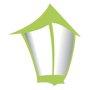 Gamba al ajillo  (knoflookolie)							€ 8,00Garnalen kroketten (2 stuks) cocktailsaus					€ 8,00HOOFDGERECHTEN inclusief verse saladeAsperges met boeren ham, kriel en Hollandaise saus			€ 16,50Asperges met gebakken zeebaars, kriel en Hollandaise saus		€ 17,50Varkenshaassaté met pindasaus, nasi, kroepoek en atjar/augurk	€ 14,50Vispannetje met aardappelpuree en wortel 				€ 14,00Schnitzel met champignonsaus gebakken aardappelen			€ 13,00Sparerib met knoflook en chilisaus, gebakken aardappelen		€ 16,00 Biefstuk met Stroganoffsaus gebakken aardappelen			€ 15,50Kids: frikadel met friet en appelmoes					€   6,00NAAardbeienpanna cotta, verse aardbeitjes en slagroom			€   4,50WIJN evt. gekoeldSpringbok, wit(chenin Blanc)							€   9,50Civitas, wit(pecorino, biologisch, Italie)					€ 12,50Springbok rood (shiraz/cabernet)						€   9,50Rioja-raiza, reserva, rood Vincent Gandia					€ 14,50Beste gasten van de Groene Lanteern, het is zover wij zijn ready to go!U kunt bestellen tussen 13:00 en 16:30 op ons telnummer: 0187 681627 of online bestellen:www.groenelanteern.nlBestel en afhaal is mogelijk op: dinsdag, woensdag, donderdag, vrijdag en zaterdag.Ophalen kunt u doen tussen 17:00 en 20:00.Betalen word gedaan via pin of via ideal(online via de site) of betaalverzoek ivm de hygiëne.Hierbij de menukaart vanaf 19 mei.